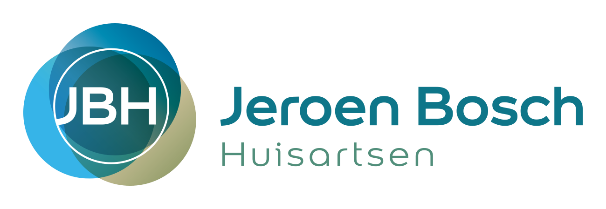 DIAGNOSE     aanvalsgewijze dyspnoe, expiratoir piepen of hoesten ENaangetoonde reversibiliteit (FEV1-toename: ≥ 12% èn ≥ 200 ml OFvariabiliteit (zie POH-map voor uitleg en formule) OFpositieve histamine- of metacholineprovocatietestINCLUSIE     	patiënten die op 1-1-2023 geïncludeerd waren EN ICS gebruik     	patiënten met onvoldoende astmacontrole; ACQ6 ≥ 0.75 OF ACT ˂ 20 OFdoorgemaakte exacerbatie < 12 maanden EN ICS gebruik	alle nieuwe diagnosen 	alle patiënten die vanuit de tweede lijn zijn terugverwezenOverweging bij inclusie 	?   wat is de wens van de patiënt?  hoe zijn de zelfmanagementvaardigheden van patiënt:herkennen toename klachten en/of ziektelast,                                          contact opnemen met de praktijktherapietrouwinhalatietechniekEXCLUSIE, wanneer de laatste 3 jaar aan al deze voorwaarden voldaan is  lage ziektelast, ACQ6 ˃ 0.75 OF ACT ≥ 20 EN  stabiele longfunctie EN  géén exacerbaties EN  niet/gestopt met roken EN  BMI <  30 EN  therapietrouw EN  adequate inhalatietechniekBij persisterende luchtwegklachten en/of een nieuwe exacerbatie:  inclusie.